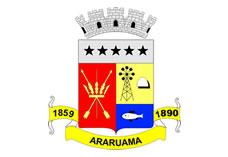 ESTADO DO RIO DE JANEIROPrefeitura Municipal de AraruamaSecretaria Municipal de SAÚDEFUNDO MUNICIPAL DE SAÚDEEXTRATO DO CONTRATO DE PRESTAÇÃO DE SERVIÇO Nº 52/SESAU/2019PARTES: MUNÍCIPIO DE ARARUAMA (CONTRATANTE) e M. MACEDO LOCAÇÃO DE MÃO DE OBRA E SERVIÇOS LTDA., CNPJ Nº 74.189.663/0001-32 (CONTRATADA).OBJETO: Contratação de empresa especializada para execução de serviços de manutenção das unidades de Saúde do Município de São João de Meriti, para atender a Secretaria Municipal de Saúde, de acordo com o Termo de Referência – ANEXO I do Edital, conforme Pregão SRP 11/2019, devidamente autuada no Processo Administrativo de nº 30.034/2019 e 8185/2019. VIGÊNCIA: 12 (doze) meses.                                                                                                                                                                                                                         VALOR: R$ 6.655.092,00 (seis milhões, seiscentos e cinquenta e cinco mil e noventa e dois reais) cujos recursos orçamentários e financeiros correrão à conta do Programa de Trabalho nº: 02.017.00115.451.0020.1012, ED 4.4.90.51.0000. DATA DA CELEBRAÇÃO: 18 de dezembro de 2019.